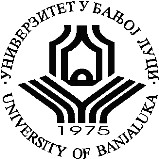 UNIVERSITY OF BANJA LUKA                      FACULTY OF PHILOLOGYUNIVERSITY OF BANJA LUKA                      FACULTY OF PHILOLOGYUNIVERSITY OF BANJA LUKA                      FACULTY OF PHILOLOGYUNIVERSITY OF BANJA LUKA                      FACULTY OF PHILOLOGYGraduate academic studiesGraduate academic studiesGraduate academic studiesGraduate academic studiesStudy programStudy programSubject Didactics of Italian literatureDidactics of Italian literatureSubject codeSubject status Semester Lesson fundNumber of ECTS creditsMIIIRE IX 2+2 5 Professorsprof. Dr. Roberto Russi, associate professorprof. Dr. Roberto Russi, associate professorObjectives of studying the subject:Objectives of studying the subject:Objectives of studying the subject:Objectives of studying the subject:Objectives of studying the subject:Objectives of studying the subject:This subject provides a thorough insight into the Italian novel. After the theoretical review, the stylistic analysis and interpretation of the selected novels gives a clear picture of the development of this genre in Italian literature.This subject provides a thorough insight into the Italian novel. After the theoretical review, the stylistic analysis and interpretation of the selected novels gives a clear picture of the development of this genre in Italian literature.This subject provides a thorough insight into the Italian novel. After the theoretical review, the stylistic analysis and interpretation of the selected novels gives a clear picture of the development of this genre in Italian literature.This subject provides a thorough insight into the Italian novel. After the theoretical review, the stylistic analysis and interpretation of the selected novels gives a clear picture of the development of this genre in Italian literature.This subject provides a thorough insight into the Italian novel. After the theoretical review, the stylistic analysis and interpretation of the selected novels gives a clear picture of the development of this genre in Italian literature.This subject provides a thorough insight into the Italian novel. After the theoretical review, the stylistic analysis and interpretation of the selected novels gives a clear picture of the development of this genre in Italian literature.Learning outcome (Acquired knowledge):Learning outcome (Acquired knowledge):Learning outcome (Acquired knowledge):Learning outcome (Acquired knowledge):Learning outcome (Acquired knowledge):Learning outcome (Acquired knowledge):After taking the course, students will acquire theoretical knowledge about the Italian novel, and will be able to apply that knowledge in practical work on the analysis of a literary work.After taking the course, students will acquire theoretical knowledge about the Italian novel, and will be able to apply that knowledge in practical work on the analysis of a literary work.After taking the course, students will acquire theoretical knowledge about the Italian novel, and will be able to apply that knowledge in practical work on the analysis of a literary work.After taking the course, students will acquire theoretical knowledge about the Italian novel, and will be able to apply that knowledge in practical work on the analysis of a literary work.After taking the course, students will acquire theoretical knowledge about the Italian novel, and will be able to apply that knowledge in practical work on the analysis of a literary work.After taking the course, students will acquire theoretical knowledge about the Italian novel, and will be able to apply that knowledge in practical work on the analysis of a literary work.Course content:Course content:Course content:Course content:Course content:Course content:Theoretical features of the novel. Genre development within world literature; Italian novel of the first half of the 19th century; Characteristics and most important representatives; Ugo Foscolo - Le ultime lettere di Jacopo Ortis (UgoFoscolo - The last letters of Jakop Ortis); The birth of the historical novel in Italy in the 19th century; Alessandro Manzoni – I promessi sposi (Alessandro Manzoni – Betrothed); Italian novel of the second half of the 19th century. Characteristics and most important representatives of Verizam. Giovanni Verga – I Malavoglia (Giovanni Verga – FamilyMalavolja); Avant-garde and the Italian novel of the first half of the 20th century; Novels by Italo Svevo (Italo Svevo).Excerpts from the novels La coscienza di Zeno (Zeno's consciousness) and Senilità (Young old age); Luigi Pirandello - Il fuMattia Pascal (Luigi Pirandello - Late Mattia Pascal); Italian novel of the second half of the 20th century; Giuseppe Tomasi di Lampedusa – Il gattopardo (Giuseppe Tomasi di Lampedusa – Cheetah); "Women's novel" in Italy in the 20th century. Alba de Céspedes – Quaderno proibito (Alba de Céspedes – Forbidden Diary)Theoretical features of the novel. Genre development within world literature; Italian novel of the first half of the 19th century; Characteristics and most important representatives; Ugo Foscolo - Le ultime lettere di Jacopo Ortis (UgoFoscolo - The last letters of Jakop Ortis); The birth of the historical novel in Italy in the 19th century; Alessandro Manzoni – I promessi sposi (Alessandro Manzoni – Betrothed); Italian novel of the second half of the 19th century. Characteristics and most important representatives of Verizam. Giovanni Verga – I Malavoglia (Giovanni Verga – FamilyMalavolja); Avant-garde and the Italian novel of the first half of the 20th century; Novels by Italo Svevo (Italo Svevo).Excerpts from the novels La coscienza di Zeno (Zeno's consciousness) and Senilità (Young old age); Luigi Pirandello - Il fuMattia Pascal (Luigi Pirandello - Late Mattia Pascal); Italian novel of the second half of the 20th century; Giuseppe Tomasi di Lampedusa – Il gattopardo (Giuseppe Tomasi di Lampedusa – Cheetah); "Women's novel" in Italy in the 20th century. Alba de Céspedes – Quaderno proibito (Alba de Céspedes – Forbidden Diary)Theoretical features of the novel. Genre development within world literature; Italian novel of the first half of the 19th century; Characteristics and most important representatives; Ugo Foscolo - Le ultime lettere di Jacopo Ortis (UgoFoscolo - The last letters of Jakop Ortis); The birth of the historical novel in Italy in the 19th century; Alessandro Manzoni – I promessi sposi (Alessandro Manzoni – Betrothed); Italian novel of the second half of the 19th century. Characteristics and most important representatives of Verizam. Giovanni Verga – I Malavoglia (Giovanni Verga – FamilyMalavolja); Avant-garde and the Italian novel of the first half of the 20th century; Novels by Italo Svevo (Italo Svevo).Excerpts from the novels La coscienza di Zeno (Zeno's consciousness) and Senilità (Young old age); Luigi Pirandello - Il fuMattia Pascal (Luigi Pirandello - Late Mattia Pascal); Italian novel of the second half of the 20th century; Giuseppe Tomasi di Lampedusa – Il gattopardo (Giuseppe Tomasi di Lampedusa – Cheetah); "Women's novel" in Italy in the 20th century. Alba de Céspedes – Quaderno proibito (Alba de Céspedes – Forbidden Diary)Theoretical features of the novel. Genre development within world literature; Italian novel of the first half of the 19th century; Characteristics and most important representatives; Ugo Foscolo - Le ultime lettere di Jacopo Ortis (UgoFoscolo - The last letters of Jakop Ortis); The birth of the historical novel in Italy in the 19th century; Alessandro Manzoni – I promessi sposi (Alessandro Manzoni – Betrothed); Italian novel of the second half of the 19th century. Characteristics and most important representatives of Verizam. Giovanni Verga – I Malavoglia (Giovanni Verga – FamilyMalavolja); Avant-garde and the Italian novel of the first half of the 20th century; Novels by Italo Svevo (Italo Svevo).Excerpts from the novels La coscienza di Zeno (Zeno's consciousness) and Senilità (Young old age); Luigi Pirandello - Il fuMattia Pascal (Luigi Pirandello - Late Mattia Pascal); Italian novel of the second half of the 20th century; Giuseppe Tomasi di Lampedusa – Il gattopardo (Giuseppe Tomasi di Lampedusa – Cheetah); "Women's novel" in Italy in the 20th century. Alba de Céspedes – Quaderno proibito (Alba de Céspedes – Forbidden Diary)Theoretical features of the novel. Genre development within world literature; Italian novel of the first half of the 19th century; Characteristics and most important representatives; Ugo Foscolo - Le ultime lettere di Jacopo Ortis (UgoFoscolo - The last letters of Jakop Ortis); The birth of the historical novel in Italy in the 19th century; Alessandro Manzoni – I promessi sposi (Alessandro Manzoni – Betrothed); Italian novel of the second half of the 19th century. Characteristics and most important representatives of Verizam. Giovanni Verga – I Malavoglia (Giovanni Verga – FamilyMalavolja); Avant-garde and the Italian novel of the first half of the 20th century; Novels by Italo Svevo (Italo Svevo).Excerpts from the novels La coscienza di Zeno (Zeno's consciousness) and Senilità (Young old age); Luigi Pirandello - Il fuMattia Pascal (Luigi Pirandello - Late Mattia Pascal); Italian novel of the second half of the 20th century; Giuseppe Tomasi di Lampedusa – Il gattopardo (Giuseppe Tomasi di Lampedusa – Cheetah); "Women's novel" in Italy in the 20th century. Alba de Céspedes – Quaderno proibito (Alba de Céspedes – Forbidden Diary)Theoretical features of the novel. Genre development within world literature; Italian novel of the first half of the 19th century; Characteristics and most important representatives; Ugo Foscolo - Le ultime lettere di Jacopo Ortis (UgoFoscolo - The last letters of Jakop Ortis); The birth of the historical novel in Italy in the 19th century; Alessandro Manzoni – I promessi sposi (Alessandro Manzoni – Betrothed); Italian novel of the second half of the 19th century. Characteristics and most important representatives of Verizam. Giovanni Verga – I Malavoglia (Giovanni Verga – FamilyMalavolja); Avant-garde and the Italian novel of the first half of the 20th century; Novels by Italo Svevo (Italo Svevo).Excerpts from the novels La coscienza di Zeno (Zeno's consciousness) and Senilità (Young old age); Luigi Pirandello - Il fuMattia Pascal (Luigi Pirandello - Late Mattia Pascal); Italian novel of the second half of the 20th century; Giuseppe Tomasi di Lampedusa – Il gattopardo (Giuseppe Tomasi di Lampedusa – Cheetah); "Women's novel" in Italy in the 20th century. Alba de Céspedes – Quaderno proibito (Alba de Céspedes – Forbidden Diary)Teaching methods and mastering the material:Teaching methods and mastering the material:Teaching methods and mastering the material:Teaching methods and mastering the material:Teaching methods and mastering the material:Teaching methods and mastering the material:Teaching takes place in groups of up to 20 students, and consists of lectures and seminars. At the beginning of the lecture, the teacher introduces the topic and encourages the students to think/discuss briefly. The teacher's presentation follows, after which there is a discussion supported by questions or tasks prepared by the teacher or one of the students. Part of the student's duties takes place in a virtual environment, on the faculty's website, where the teacher leaves materials that the students should study; students submit assignments, lead discussions on the forum, etc.Teaching takes place in groups of up to 20 students, and consists of lectures and seminars. At the beginning of the lecture, the teacher introduces the topic and encourages the students to think/discuss briefly. The teacher's presentation follows, after which there is a discussion supported by questions or tasks prepared by the teacher or one of the students. Part of the student's duties takes place in a virtual environment, on the faculty's website, where the teacher leaves materials that the students should study; students submit assignments, lead discussions on the forum, etc.Teaching takes place in groups of up to 20 students, and consists of lectures and seminars. At the beginning of the lecture, the teacher introduces the topic and encourages the students to think/discuss briefly. The teacher's presentation follows, after which there is a discussion supported by questions or tasks prepared by the teacher or one of the students. Part of the student's duties takes place in a virtual environment, on the faculty's website, where the teacher leaves materials that the students should study; students submit assignments, lead discussions on the forum, etc.Teaching takes place in groups of up to 20 students, and consists of lectures and seminars. At the beginning of the lecture, the teacher introduces the topic and encourages the students to think/discuss briefly. The teacher's presentation follows, after which there is a discussion supported by questions or tasks prepared by the teacher or one of the students. Part of the student's duties takes place in a virtual environment, on the faculty's website, where the teacher leaves materials that the students should study; students submit assignments, lead discussions on the forum, etc.Teaching takes place in groups of up to 20 students, and consists of lectures and seminars. At the beginning of the lecture, the teacher introduces the topic and encourages the students to think/discuss briefly. The teacher's presentation follows, after which there is a discussion supported by questions or tasks prepared by the teacher or one of the students. Part of the student's duties takes place in a virtual environment, on the faculty's website, where the teacher leaves materials that the students should study; students submit assignments, lead discussions on the forum, etc.Teaching takes place in groups of up to 20 students, and consists of lectures and seminars. At the beginning of the lecture, the teacher introduces the topic and encourages the students to think/discuss briefly. The teacher's presentation follows, after which there is a discussion supported by questions or tasks prepared by the teacher or one of the students. Part of the student's duties takes place in a virtual environment, on the faculty's website, where the teacher leaves materials that the students should study; students submit assignments, lead discussions on the forum, etc.Literature: Literature: Literature: Literature: Literature: Literature: Ferroni, Giulio (2005), History of Italian Literature II, CID, Podgorica.Tellini, Gino (1998), Il romanzo italiano dell'Ottocento e Novecento, Bruno Mondadori, Milan.Bonavita, Riccardo (2005), L'Ottocento, Storia della letteratura italiana/5, Il Mulino, Bologna. Casadei, Alberto (2005), Il Novecento, Storia della letteratura italiana/6, Il Mulino, Bologna.Script with texts prepared by the professor.Ferroni, Giulio (2005), History of Italian Literature II, CID, Podgorica.Tellini, Gino (1998), Il romanzo italiano dell'Ottocento e Novecento, Bruno Mondadori, Milan.Bonavita, Riccardo (2005), L'Ottocento, Storia della letteratura italiana/5, Il Mulino, Bologna. Casadei, Alberto (2005), Il Novecento, Storia della letteratura italiana/6, Il Mulino, Bologna.Script with texts prepared by the professor.Ferroni, Giulio (2005), History of Italian Literature II, CID, Podgorica.Tellini, Gino (1998), Il romanzo italiano dell'Ottocento e Novecento, Bruno Mondadori, Milan.Bonavita, Riccardo (2005), L'Ottocento, Storia della letteratura italiana/5, Il Mulino, Bologna. Casadei, Alberto (2005), Il Novecento, Storia della letteratura italiana/6, Il Mulino, Bologna.Script with texts prepared by the professor.Ferroni, Giulio (2005), History of Italian Literature II, CID, Podgorica.Tellini, Gino (1998), Il romanzo italiano dell'Ottocento e Novecento, Bruno Mondadori, Milan.Bonavita, Riccardo (2005), L'Ottocento, Storia della letteratura italiana/5, Il Mulino, Bologna. Casadei, Alberto (2005), Il Novecento, Storia della letteratura italiana/6, Il Mulino, Bologna.Script with texts prepared by the professor.Ferroni, Giulio (2005), History of Italian Literature II, CID, Podgorica.Tellini, Gino (1998), Il romanzo italiano dell'Ottocento e Novecento, Bruno Mondadori, Milan.Bonavita, Riccardo (2005), L'Ottocento, Storia della letteratura italiana/5, Il Mulino, Bologna. Casadei, Alberto (2005), Il Novecento, Storia della letteratura italiana/6, Il Mulino, Bologna.Script with texts prepared by the professor.Ferroni, Giulio (2005), History of Italian Literature II, CID, Podgorica.Tellini, Gino (1998), Il romanzo italiano dell'Ottocento e Novecento, Bruno Mondadori, Milan.Bonavita, Riccardo (2005), L'Ottocento, Storia della letteratura italiana/5, Il Mulino, Bologna. Casadei, Alberto (2005), Il Novecento, Storia della letteratura italiana/6, Il Mulino, Bologna.Script with texts prepared by the professor.Forms of knowledge testing and assessment:Forms of knowledge testing and assessment:Forms of knowledge testing and assessment:Forms of knowledge testing and assessment:Forms of knowledge testing and assessment:Forms of knowledge testing and assessment:Students are expected to attend classes regularly, be prepared and actively participate in classes. During classes, students are also required to submit assignments in electronic form, depending on the specific instructions of the teacher. The final grade is assigned on the basis of the seminar work and the final exam.Students are expected to attend classes regularly, be prepared and actively participate in classes. During classes, students are also required to submit assignments in electronic form, depending on the specific instructions of the teacher. The final grade is assigned on the basis of the seminar work and the final exam.Students are expected to attend classes regularly, be prepared and actively participate in classes. During classes, students are also required to submit assignments in electronic form, depending on the specific instructions of the teacher. The final grade is assigned on the basis of the seminar work and the final exam.Students are expected to attend classes regularly, be prepared and actively participate in classes. During classes, students are also required to submit assignments in electronic form, depending on the specific instructions of the teacher. The final grade is assigned on the basis of the seminar work and the final exam.Students are expected to attend classes regularly, be prepared and actively participate in classes. During classes, students are also required to submit assignments in electronic form, depending on the specific instructions of the teacher. The final grade is assigned on the basis of the seminar work and the final exam.Students are expected to attend classes regularly, be prepared and actively participate in classes. During classes, students are also required to submit assignments in electronic form, depending on the specific instructions of the teacher. The final grade is assigned on the basis of the seminar work and the final exam. Seminar paper  50 points Final exam points 50 pointsSpecial indication for the subject:Special indication for the subject:Special indication for the subject:Special indication for the subject:Special indication for the subject:Special indication for the subject:Name and surname of the professor who prepared the data: Roberto Russi​Name and surname of the professor who prepared the data: Roberto Russi​Name and surname of the professor who prepared the data: Roberto Russi​Name and surname of the professor who prepared the data: Roberto Russi​Name and surname of the professor who prepared the data: Roberto Russi​Name and surname of the professor who prepared the data: Roberto Russi​